Stage OneBeverley - Start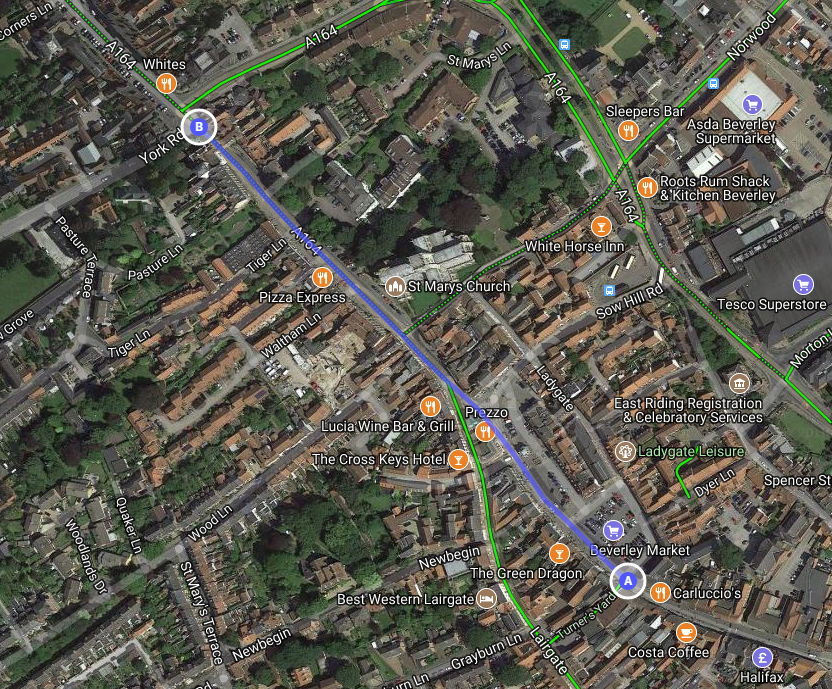 Hornsea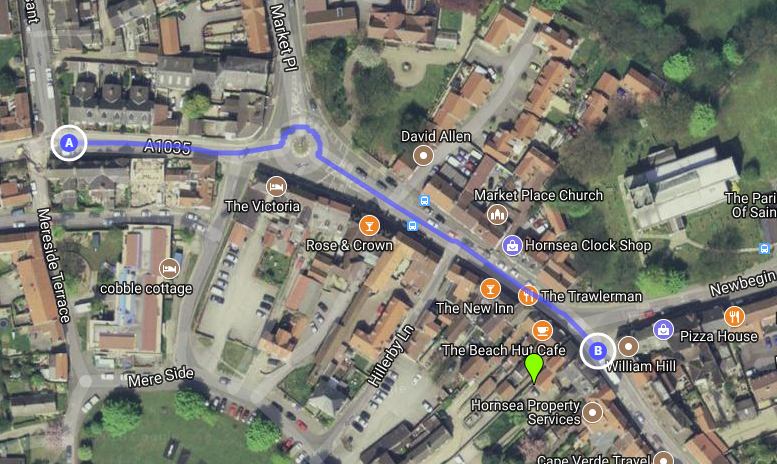 Cote de Baggaby Hill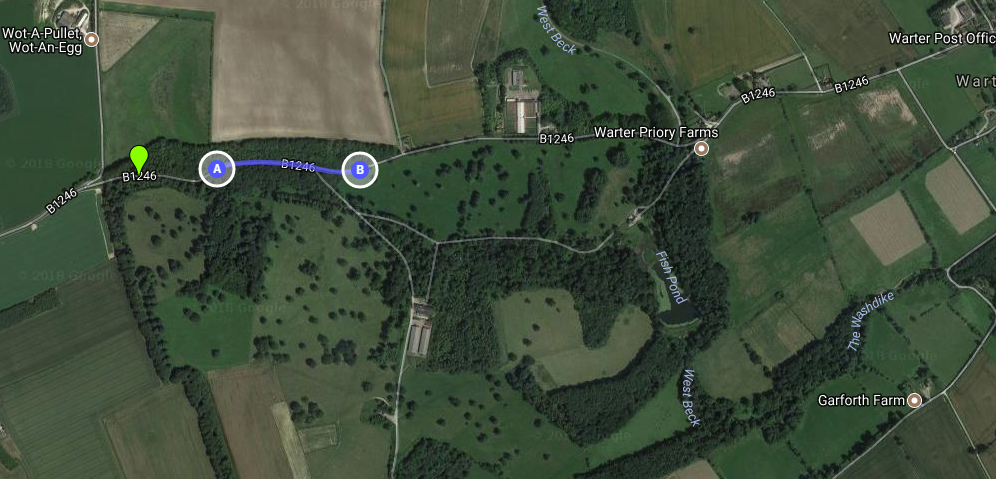 Pockington 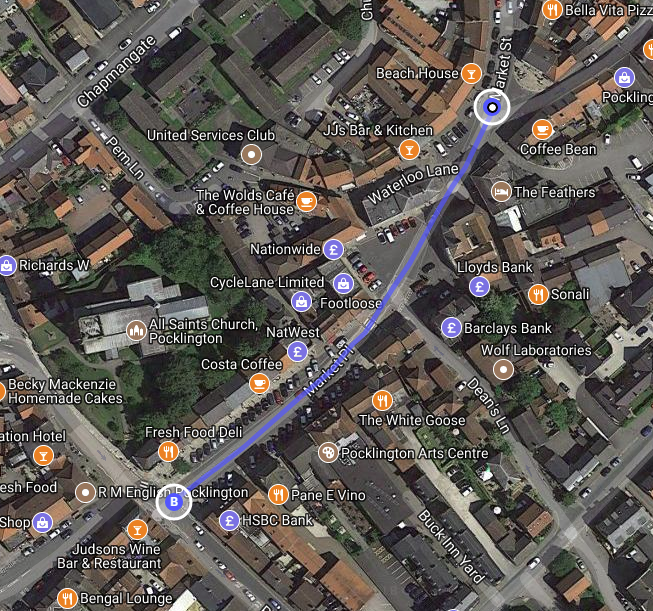 Holme on Spalding Moor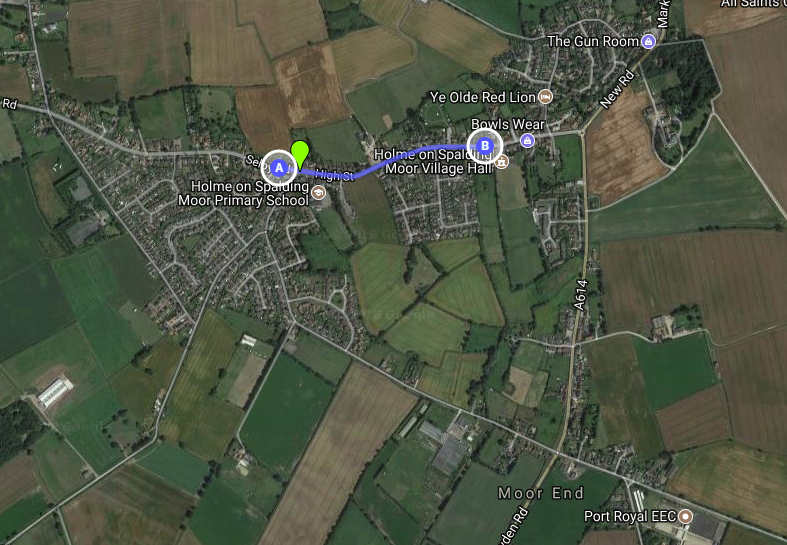 Howden 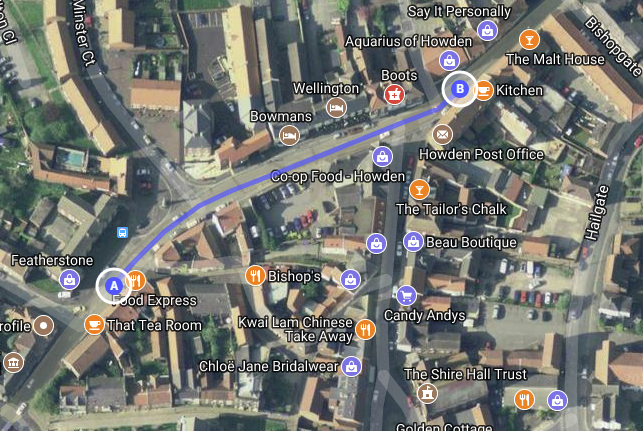 Stainforth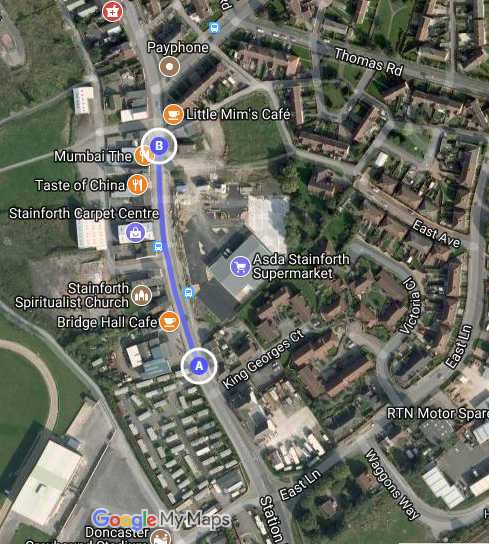 Hatfield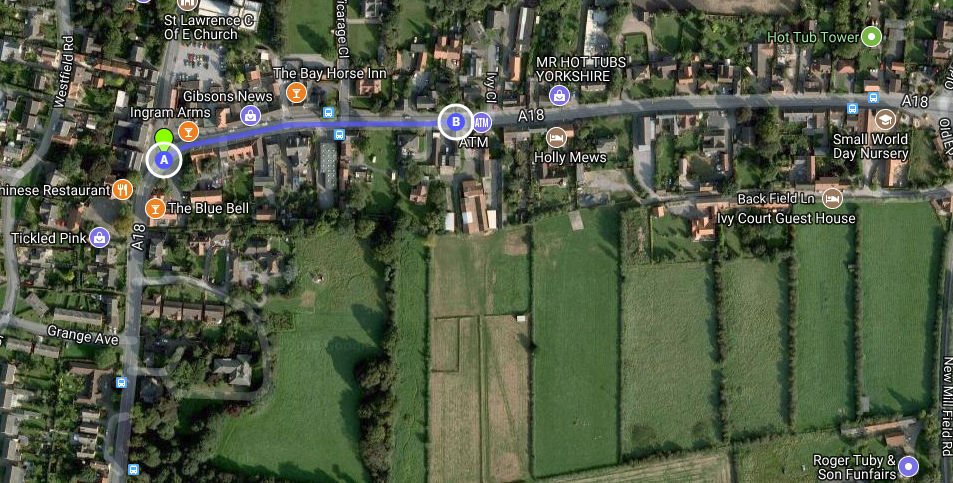 Doncaster- Finish 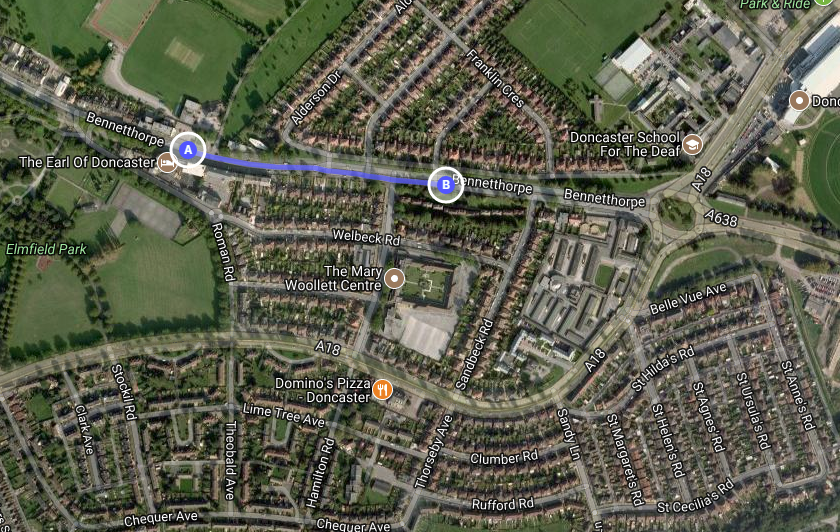 